SUKI’S KIMONO: A LESSON PLAN       Date: Early in the school year       Time: Last learning block of the day                         Class: Kindergarten       Duration: 30 minutes                                                School: Rivers Edge School***********************************************************************************************************************Developmental domains: Aesthetic, cognitive, emotional, language, physical, socialObjectives (curriculum domains): Language and literacy, social studies, artBy the end of this lesson, students will be able to recognize that people are different and that they come from different backgrounds. They will also be able to show evidence that they accept/appreciate diversity, and to state that rejecting people who are different is hurtful.Group size: 20-25 kidsMaterials: 	●   Suki’s Kimono, by Chieri Uegaki●   Contruction paper of all colours, cut in shapes of people (see p. 4 for template) ●   White paper cut in shapes of shirts, pants, skirts (see p. 5 for templates)●   Pipe cleaners in all colours●   Crayons, glue, safety scissorsProfessional competencies:-To act as a professional inheritor, critic and interpreter of knowledge or culture when teaching students.-To communicate clearly in the language of instruction, both orally and in writing, using correct grammar, in various contexts related to teaching.-To develop teaching/learning situations that are appropriate to the students concerned and the subject content with a view to developing the competencies targeted in the programs of study.-To plan, organize, and supervise a class in such a way as to promote students’ learning and social development.-To demonstrate ethical and responsible professional behaviour in the performance of his or her dutiesTEMPLATE 1: PAPER PERSON 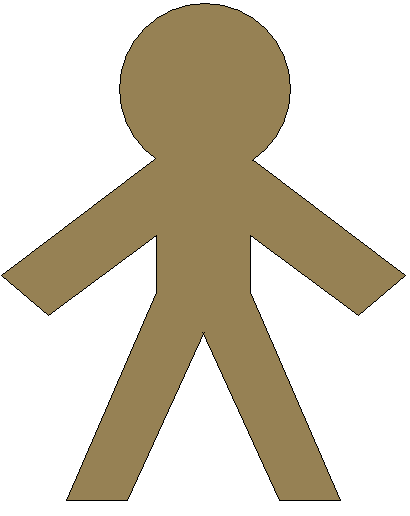 A paper person, in one of many colours.TEMPLATE 2: PAPER SHIRT, PANTS AND SKIRT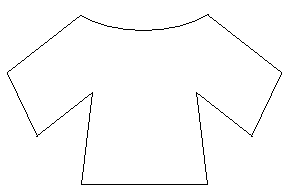 A shirt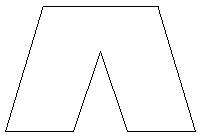 Pants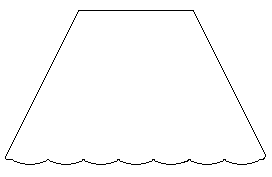 A skirtTIMEACTIVITY2 minutes8 minutes5 minutes15 minutesIntroduction    This activity will foster student engagement and interest by connecting the story with an event that     they have experienced (the start of kindergarten).    ●   Teacher will introduce Suki’s Kimono by first asking students, “Do you            remember your first day of kindergarten? How did you feel when you first         arrived at the school?”    ●   Students will respond by sharing how they felt.    ●   Teacher will explain that Suki’s Kimono is the story of a girl who starts her first         day of school, in the same way they did at the beginning of the year.Development    During this activity, teacher and students read Suki’s Kimono and engage in a constructivist       group discussion about diversity.    ●   Teacher will read Suki’s Kimono.    ●   Teacher will engage the students in a group discussion, guided by the following         questions: “Why do you think the other kids were laughing at Suki?” “How do          you think that made Suki feel?” “How can we be nice to people who seem         different from us, so that they feel happy and accepted?”Closure/Transition    This activity will reinforce the idea that people are different and that diversity is a positive thing.    ●   Teacher will explain that all the students in the class are different and unique,        and that this is a good thing. “In fact, I think that each of you is so special and        wonderful that I would like to have a model of everyone on the bulletin board.”    ●   Teacher will explain that students will be able to make a “mini-version” of         themselves, and that they can decorate themselves any way they like, just as        Suki dressed herself the way she liked.    ●   Students will choose paper people in the colour they feel represents them, along         with clothes and hair.    ●   Students will glue the clothes and hair on the paper person, draw in the face,         and decorate the clothes.    ●   Teacher will collect the completed paper people to be pinned up on the bulletin        board later. The paper people will be pinned up holding hands.     ●   Students will put the crayons, glue and scissors away.Evaluation    Students will be evaluated informally based on several criteria.    ●   Focus during storytime: Level of engagement with the text and the pictures,         frequency of remarks or questions.    ●   Participation in group discussion: Level of engagement, quality of contributions,         effort to listen to classmates and to take turns, ability to understand the story,         ability to understand and appreciate the concept of diversity.    ●   Participation in art activity: Level of engagement, effort to produce an         aesthetically pleasing paper person, respect for others’ work and space, ability         to manipulate art supplies and materials to accomplish goals.What’s next? (Development/Extensions)     Please refer to page 6 for web of ideas